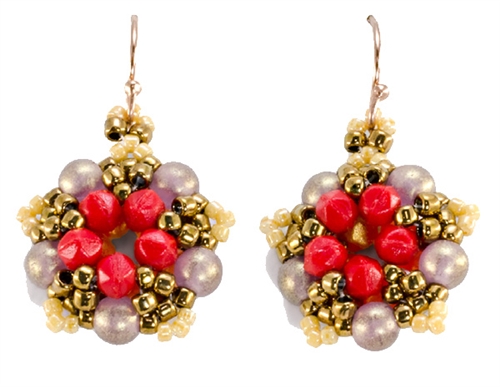 Little Five Points Earrings by Stephanie GoffA great reversible designSUPPLY LIST10 -  4mm Round Beads (RB)10  - 3mm English Cut Beads or 3mm round beads, Color A (ECa)10  - 3mm English Cut Beads or 3mm round beads, Color B (ECb))1 Gram 11/0 Seed Beads, Color A (S11a)1 Gram 11/0 Seed Beads, Color B (S11b)1 Gram 11/0 Seed Beads, Color (S11c)1 Gram 15/0 Seed Beads (S15)Bead Thread of Choice2 Earwires2 Jump Rings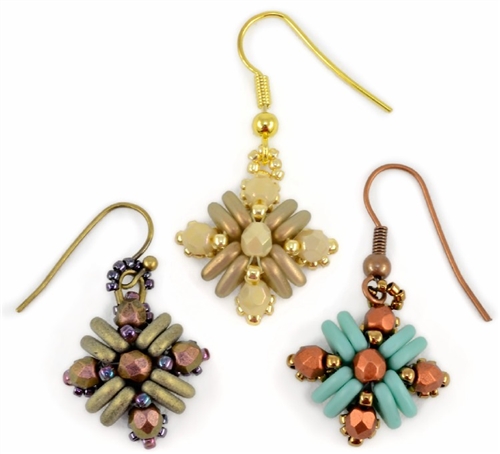 Teresa Earrings by Carole OhlSUPPLY LIST16- CzechMates™ Triangles (TR)10- 4mm Fire-Polished Beads (FP)24 -11/0 Seed Beads (SB11)76- 15/0 Seed Beads (SB15)2 Earring FindingsThread of Choice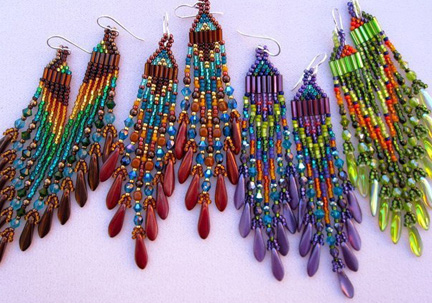 Supplies:Bugle beads11/0 beads or Delica/Treasures in two or three colors.Daggers beadsFire polish beadsEarwiresFireline is best because of the sharp edges on the bugle beads. 